GENITORI                                                                                                                                       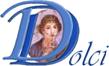 LICEO DELLE SCIENZE UMANE E LINGUISTICO“Danilo Dolci ”AL DIRIGENTE SCOLASTICODel LICEO delle SCIENZE UMANE e LINGUISTICO                                                                                                                                     “D. DOLCI” di PALERMOOggetto: RICHIESTA NULLA OSTA         I  sottoscritti   _____________________________________________________genitori/tutori dell’alunn _____________________________________________nat    a _____________________ il ______________ iscritt__  per l’a.s. 20___/___, per la ___ volta, alla classe _____  sezione_____ di codesto istituto,C H I E D O N Oalla  S.V. il rilascio del NULLA OSTA per potere iscrivere __ l __  propri__  figli __Presso : ______________________________________________________________di ________________________ Palermo, ___________                                                                                                                                                     Con osservanza                                                                              ________________________________________________________________  Si allegano fotocopie dei documenti d’identità dei richiedenti.